Betriebsanweisung für Tätigkeiten mit Gefahrstoffengem. § 14 GefStoffV Betriebsanweisung für Tätigkeiten mit Gefahrstoffengem. § 14 GefStoffV 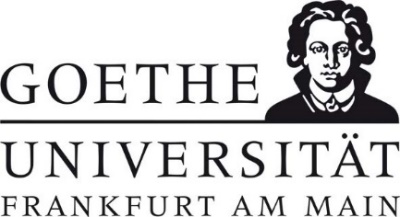 Geltungsbereich: Institut für 	Bereichsverantwortlicher:                                                                                                                   Datum: Geltungsbereich: Institut für 	Bereichsverantwortlicher:                                                                                                                   Datum: Geltungsbereich: Institut für 	Bereichsverantwortlicher:                                                                                                                   Datum: Geltungsbereich: Institut für 	Bereichsverantwortlicher:                                                                                                                   Datum: GefahrstoffbezeichnungGefahrstoffbezeichnungGefahrstoffbezeichnungGefahrstoffbezeichnungDimethylsulfoxidDimethylsulfoxidDimethylsulfoxidDimethylsulfoxidGefahr für Mensch und UmweltGefahr für Mensch und UmweltGefahr für Mensch und UmweltGefahr für Mensch und Umwelt-  Einatmen, Verschlucken oder Aufnahme durch die Haut kann zu Gesundheitsschäden führen. -  Da Dimethylsulfoxid eine "Transporterwirkung" entfaltet, müssen Lösungen von als toxisch geltenden Verbindungen sofort, wenn diese auf die Haut gelangen, mit geeigneten Mitteln (z.B. Wasser) abgespült werden. -  Nervenschäden sind möglich, z.B. Krämpfe, Zittern, Lähmungen. Schädigung von Leber und Niere möglich. -  Dämpfe sind schwerer als Luft. Bei Versprühen bzw. Erwärmung über den Flammpunkt Bildung explosionsfähiger Atmosphäre möglich.-  Reagiert mit starken Oxidationsmitteln, mit starken Reduktionsmitteln, mit starken Säuren und starken Laugen unter heftiger Wärmeentwicklung. -  Reagiert unter heftiger Wärmeentwicklung z.B. mit Nichtmetallhalogeniden, wie z.B. Schwefelchloriden, Thionylchlorid, Phosphortrichlorid, Phosphoroxychlorid, Siliciumtetrachlorid, Iodpentafluorid sowie Alkyl- und Arylhalogeniden. Reagiert unter heftiger Wärmeentwicklung z.B. mit Metallhalogeniden, wie z.B. Silberfluoriden, Silberchlorid sowie mit Metallchloraten und -perchloraten. Reagiert unter heftiger Wärmeentwicklung z.B. mit Metallnitraten wie z.B. Eisen(III)-nitrat. Reagiert unter heftiger Wärmeentwicklung z.B. mit Magnesium sowie mit fein verteilten Alkalimetallen. Reagiert unter heftiger Wärmeentwicklung z.B. mit Säurechloriden, wie z.B. Acetylchlorid, Benzoylchlorid, Benzolsulfonylchlorid, Cyanurchlorid, Oxalsäurechlorid. Reagiert unter heftiger Wärmeentwicklung z.B. mit Schwefeltrioxid, Stickstoffdioxid, Phosphortrioxid. Reagiert unter heftiger Wärmeentwicklung z.B. mit Borverbindungen, wie z.B. Diboran. Reagiert unter heftiger Wärmeentwicklung z.B. mit Acetanilid, Trifluoressigsäureanhydrid, Natriumisopropoxid. Reagiert heftig mit Diisothiocyanat, Carbonyldiisothiocyanat, Kupfer in Gegenwart von Essigsäure. Bei unkontrollierter Reaktion besteht Explosionsgefahr. -  WGK: 1 (schwach wassergefährdend)-  Einatmen, Verschlucken oder Aufnahme durch die Haut kann zu Gesundheitsschäden führen. -  Da Dimethylsulfoxid eine "Transporterwirkung" entfaltet, müssen Lösungen von als toxisch geltenden Verbindungen sofort, wenn diese auf die Haut gelangen, mit geeigneten Mitteln (z.B. Wasser) abgespült werden. -  Nervenschäden sind möglich, z.B. Krämpfe, Zittern, Lähmungen. Schädigung von Leber und Niere möglich. -  Dämpfe sind schwerer als Luft. Bei Versprühen bzw. Erwärmung über den Flammpunkt Bildung explosionsfähiger Atmosphäre möglich.-  Reagiert mit starken Oxidationsmitteln, mit starken Reduktionsmitteln, mit starken Säuren und starken Laugen unter heftiger Wärmeentwicklung. -  Reagiert unter heftiger Wärmeentwicklung z.B. mit Nichtmetallhalogeniden, wie z.B. Schwefelchloriden, Thionylchlorid, Phosphortrichlorid, Phosphoroxychlorid, Siliciumtetrachlorid, Iodpentafluorid sowie Alkyl- und Arylhalogeniden. Reagiert unter heftiger Wärmeentwicklung z.B. mit Metallhalogeniden, wie z.B. Silberfluoriden, Silberchlorid sowie mit Metallchloraten und -perchloraten. Reagiert unter heftiger Wärmeentwicklung z.B. mit Metallnitraten wie z.B. Eisen(III)-nitrat. Reagiert unter heftiger Wärmeentwicklung z.B. mit Magnesium sowie mit fein verteilten Alkalimetallen. Reagiert unter heftiger Wärmeentwicklung z.B. mit Säurechloriden, wie z.B. Acetylchlorid, Benzoylchlorid, Benzolsulfonylchlorid, Cyanurchlorid, Oxalsäurechlorid. Reagiert unter heftiger Wärmeentwicklung z.B. mit Schwefeltrioxid, Stickstoffdioxid, Phosphortrioxid. Reagiert unter heftiger Wärmeentwicklung z.B. mit Borverbindungen, wie z.B. Diboran. Reagiert unter heftiger Wärmeentwicklung z.B. mit Acetanilid, Trifluoressigsäureanhydrid, Natriumisopropoxid. Reagiert heftig mit Diisothiocyanat, Carbonyldiisothiocyanat, Kupfer in Gegenwart von Essigsäure. Bei unkontrollierter Reaktion besteht Explosionsgefahr. -  WGK: 1 (schwach wassergefährdend)-  Einatmen, Verschlucken oder Aufnahme durch die Haut kann zu Gesundheitsschäden führen. -  Da Dimethylsulfoxid eine "Transporterwirkung" entfaltet, müssen Lösungen von als toxisch geltenden Verbindungen sofort, wenn diese auf die Haut gelangen, mit geeigneten Mitteln (z.B. Wasser) abgespült werden. -  Nervenschäden sind möglich, z.B. Krämpfe, Zittern, Lähmungen. Schädigung von Leber und Niere möglich. -  Dämpfe sind schwerer als Luft. Bei Versprühen bzw. Erwärmung über den Flammpunkt Bildung explosionsfähiger Atmosphäre möglich.-  Reagiert mit starken Oxidationsmitteln, mit starken Reduktionsmitteln, mit starken Säuren und starken Laugen unter heftiger Wärmeentwicklung. -  Reagiert unter heftiger Wärmeentwicklung z.B. mit Nichtmetallhalogeniden, wie z.B. Schwefelchloriden, Thionylchlorid, Phosphortrichlorid, Phosphoroxychlorid, Siliciumtetrachlorid, Iodpentafluorid sowie Alkyl- und Arylhalogeniden. Reagiert unter heftiger Wärmeentwicklung z.B. mit Metallhalogeniden, wie z.B. Silberfluoriden, Silberchlorid sowie mit Metallchloraten und -perchloraten. Reagiert unter heftiger Wärmeentwicklung z.B. mit Metallnitraten wie z.B. Eisen(III)-nitrat. Reagiert unter heftiger Wärmeentwicklung z.B. mit Magnesium sowie mit fein verteilten Alkalimetallen. Reagiert unter heftiger Wärmeentwicklung z.B. mit Säurechloriden, wie z.B. Acetylchlorid, Benzoylchlorid, Benzolsulfonylchlorid, Cyanurchlorid, Oxalsäurechlorid. Reagiert unter heftiger Wärmeentwicklung z.B. mit Schwefeltrioxid, Stickstoffdioxid, Phosphortrioxid. Reagiert unter heftiger Wärmeentwicklung z.B. mit Borverbindungen, wie z.B. Diboran. Reagiert unter heftiger Wärmeentwicklung z.B. mit Acetanilid, Trifluoressigsäureanhydrid, Natriumisopropoxid. Reagiert heftig mit Diisothiocyanat, Carbonyldiisothiocyanat, Kupfer in Gegenwart von Essigsäure. Bei unkontrollierter Reaktion besteht Explosionsgefahr. -  WGK: 1 (schwach wassergefährdend)Schutzmaßnahmen und VerhaltensregelnSchutzmaßnahmen und VerhaltensregelnSchutzmaßnahmen und VerhaltensregelnSchutzmaßnahmen und Verhaltensregeln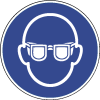 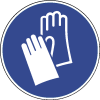 -  Bei Dämpfen oder Nebeln im Abzug arbeiten und Frontschieber geschlossen halten.  -  Versprühen bzw. Erwärmung vermeiden, sonst Brand- und Explosionsgefahr. -  Nicht Essen, Trinken, Rauchen oder Schnupfen. Einatmen von Dämpfen und Aerosolen vermeiden! Berührung mit Augen, Haut und Kleidung vermeiden!  Augenschutz: Gestellbrille mit Seitenschutz. Handschutz: Handschuhe aus: Butylkautschuk (Butyl; 0,5 mm)
 -  Bei Dämpfen oder Nebeln im Abzug arbeiten und Frontschieber geschlossen halten.  -  Versprühen bzw. Erwärmung vermeiden, sonst Brand- und Explosionsgefahr. -  Nicht Essen, Trinken, Rauchen oder Schnupfen. Einatmen von Dämpfen und Aerosolen vermeiden! Berührung mit Augen, Haut und Kleidung vermeiden!  Augenschutz: Gestellbrille mit Seitenschutz. Handschutz: Handschuhe aus: Butylkautschuk (Butyl; 0,5 mm)
 -  Bei Dämpfen oder Nebeln im Abzug arbeiten und Frontschieber geschlossen halten.  -  Versprühen bzw. Erwärmung vermeiden, sonst Brand- und Explosionsgefahr. -  Nicht Essen, Trinken, Rauchen oder Schnupfen. Einatmen von Dämpfen und Aerosolen vermeiden! Berührung mit Augen, Haut und Kleidung vermeiden!  Augenschutz: Gestellbrille mit Seitenschutz. Handschutz: Handschuhe aus: Butylkautschuk (Butyl; 0,5 mm)
 Verhalten im GefahrfallVerhalten im GefahrfallVerhalten im GefahrfallVerhalten im Gefahrfall-  Gefahrenbereich räumen und absperren, Vorgesetzten informieren.-  Bei der Beseitigung von ausgelaufenem/verschüttetem Produkt immer Schutzbrille, Handschuhe sowie bei größeren Mengen Atemschutz tragen. Geeigneter Atemschutz: Gasfilter A (braun), Kombinationsfilter A-P (braun/weiß) Mit saugfähigem, unbrennbarem Material (z.B. Kieselgur, Sand) aufnehmen und entsorgen! -  Produkt ist brennbar. Entstehungsbrand: Tragbaren Feuerlöscher einsetzen. Nicht zu verwenden: Wasser im Vollstrahl! Bei Brand entstehen gefährliche Dämpfe (z.B. Kohlenmonoxid, Schwefeloxide, Formaldehyd)!   -  Gefahrenbereich räumen und absperren, Vorgesetzten informieren.-  Bei der Beseitigung von ausgelaufenem/verschüttetem Produkt immer Schutzbrille, Handschuhe sowie bei größeren Mengen Atemschutz tragen. Geeigneter Atemschutz: Gasfilter A (braun), Kombinationsfilter A-P (braun/weiß) Mit saugfähigem, unbrennbarem Material (z.B. Kieselgur, Sand) aufnehmen und entsorgen! -  Produkt ist brennbar. Entstehungsbrand: Tragbaren Feuerlöscher einsetzen. Nicht zu verwenden: Wasser im Vollstrahl! Bei Brand entstehen gefährliche Dämpfe (z.B. Kohlenmonoxid, Schwefeloxide, Formaldehyd)!   -  Gefahrenbereich räumen und absperren, Vorgesetzten informieren.-  Bei der Beseitigung von ausgelaufenem/verschüttetem Produkt immer Schutzbrille, Handschuhe sowie bei größeren Mengen Atemschutz tragen. Geeigneter Atemschutz: Gasfilter A (braun), Kombinationsfilter A-P (braun/weiß) Mit saugfähigem, unbrennbarem Material (z.B. Kieselgur, Sand) aufnehmen und entsorgen! -  Produkt ist brennbar. Entstehungsbrand: Tragbaren Feuerlöscher einsetzen. Nicht zu verwenden: Wasser im Vollstrahl! Bei Brand entstehen gefährliche Dämpfe (z.B. Kohlenmonoxid, Schwefeloxide, Formaldehyd)!   -  Gefahrenbereich räumen und absperren, Vorgesetzten informieren.-  Bei der Beseitigung von ausgelaufenem/verschüttetem Produkt immer Schutzbrille, Handschuhe sowie bei größeren Mengen Atemschutz tragen. Geeigneter Atemschutz: Gasfilter A (braun), Kombinationsfilter A-P (braun/weiß) Mit saugfähigem, unbrennbarem Material (z.B. Kieselgur, Sand) aufnehmen und entsorgen! -  Produkt ist brennbar. Entstehungsbrand: Tragbaren Feuerlöscher einsetzen. Nicht zu verwenden: Wasser im Vollstrahl! Bei Brand entstehen gefährliche Dämpfe (z.B. Kohlenmonoxid, Schwefeloxide, Formaldehyd)!   Erste HilfeErste HilfeErste HilfeNOTRUF 112Bei jeder Erste-Hilfe-Maßnahme: Selbstschutz beachten, Vorgesetzen informieren.Nach Augenkontakt: Sofort unter Schutz des unverletzten Auges ausgiebig (mind. 10 Minuten) bei geöffneten Lidern mit Wasser spülen. Nach Hautkontakt: Verunreinigte Kleidung, auch Unterwäsche und Schuhe, sofort ausziehen; persönliche Schutzausrüstung tragen. Haut mit viel Wasser spülen. Nach Einatmen: Verletzten aus dem Gefahrenbereich bringen. Frischluftzufuhr durch Einatmen von frischer Luft oder Beatmung. Beatmungshilfen benutzen (Selbstschutz). Nach Verschlucken: Sofortiges kräftiges Ausspülen des Mundes. Wasser in kleinen Schlucken trinken lassen. Bei jeder Erste-Hilfe-Maßnahme: Selbstschutz beachten, Vorgesetzen informieren.Nach Augenkontakt: Sofort unter Schutz des unverletzten Auges ausgiebig (mind. 10 Minuten) bei geöffneten Lidern mit Wasser spülen. Nach Hautkontakt: Verunreinigte Kleidung, auch Unterwäsche und Schuhe, sofort ausziehen; persönliche Schutzausrüstung tragen. Haut mit viel Wasser spülen. Nach Einatmen: Verletzten aus dem Gefahrenbereich bringen. Frischluftzufuhr durch Einatmen von frischer Luft oder Beatmung. Beatmungshilfen benutzen (Selbstschutz). Nach Verschlucken: Sofortiges kräftiges Ausspülen des Mundes. Wasser in kleinen Schlucken trinken lassen. Bei jeder Erste-Hilfe-Maßnahme: Selbstschutz beachten, Vorgesetzen informieren.Nach Augenkontakt: Sofort unter Schutz des unverletzten Auges ausgiebig (mind. 10 Minuten) bei geöffneten Lidern mit Wasser spülen. Nach Hautkontakt: Verunreinigte Kleidung, auch Unterwäsche und Schuhe, sofort ausziehen; persönliche Schutzausrüstung tragen. Haut mit viel Wasser spülen. Nach Einatmen: Verletzten aus dem Gefahrenbereich bringen. Frischluftzufuhr durch Einatmen von frischer Luft oder Beatmung. Beatmungshilfen benutzen (Selbstschutz). Nach Verschlucken: Sofortiges kräftiges Ausspülen des Mundes. Wasser in kleinen Schlucken trinken lassen. Sachgerechte EntsorgungSachgerechte EntsorgungSachgerechte EntsorgungSachgerechte EntsorgungAbfälle in geschlossenen Behältern sammeln und nach Abfallrichtlinie über das zentrale Zwischenlager (Tel.: 798 – 29392) entsorgen.Abfälle in geschlossenen Behältern sammeln und nach Abfallrichtlinie über das zentrale Zwischenlager (Tel.: 798 – 29392) entsorgen.Abfälle in geschlossenen Behältern sammeln und nach Abfallrichtlinie über das zentrale Zwischenlager (Tel.: 798 – 29392) entsorgen.Abfälle in geschlossenen Behältern sammeln und nach Abfallrichtlinie über das zentrale Zwischenlager (Tel.: 798 – 29392) entsorgen.